Solicitud de Adjudicación de Trabajo Fin de Grado(ESTE IMPRESO DEBERÁ PRESENTARSE CUMPLIMENTADO Y FIRMADO EN EL REGISTRO DE LA FACULTAD DE CIENCIAS)Grado en Ingeniería Química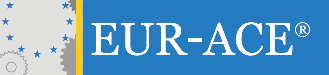 MUY IMPORTANTE:En cada titulación sólo se podrán escoger: Biología 30, Bioquímica 3, Ciencias Ambientales 3, Estadística 20, Física 3, Geología 3, Ingeniería Química 20, Matemáticas 10, Óptica 3, Química 3.Fecha:	Firma:	SRA. DECANA DE LA FACULTAD DE CIENCIAS DE LA UNIVERSIDAD DE GRANADAApellidosApellidosNombreD.N.I.:Tlf.:Tlf.:Correo electrónico: Correo electrónico: Correo electrónico: Otros méritos (sólo en las titulaciones de Estadística y Geología):Otros méritos (sólo en las titulaciones de Estadística y Geología):Otros méritos (sólo en las titulaciones de Estadística y Geología):Orden dePreferenciaCódigoOrden dePreferenciaCódigoOrden dePreferenciaCódigo111212122231323414245152561626717278182891929102030